Centros de torneamento Linha Romi G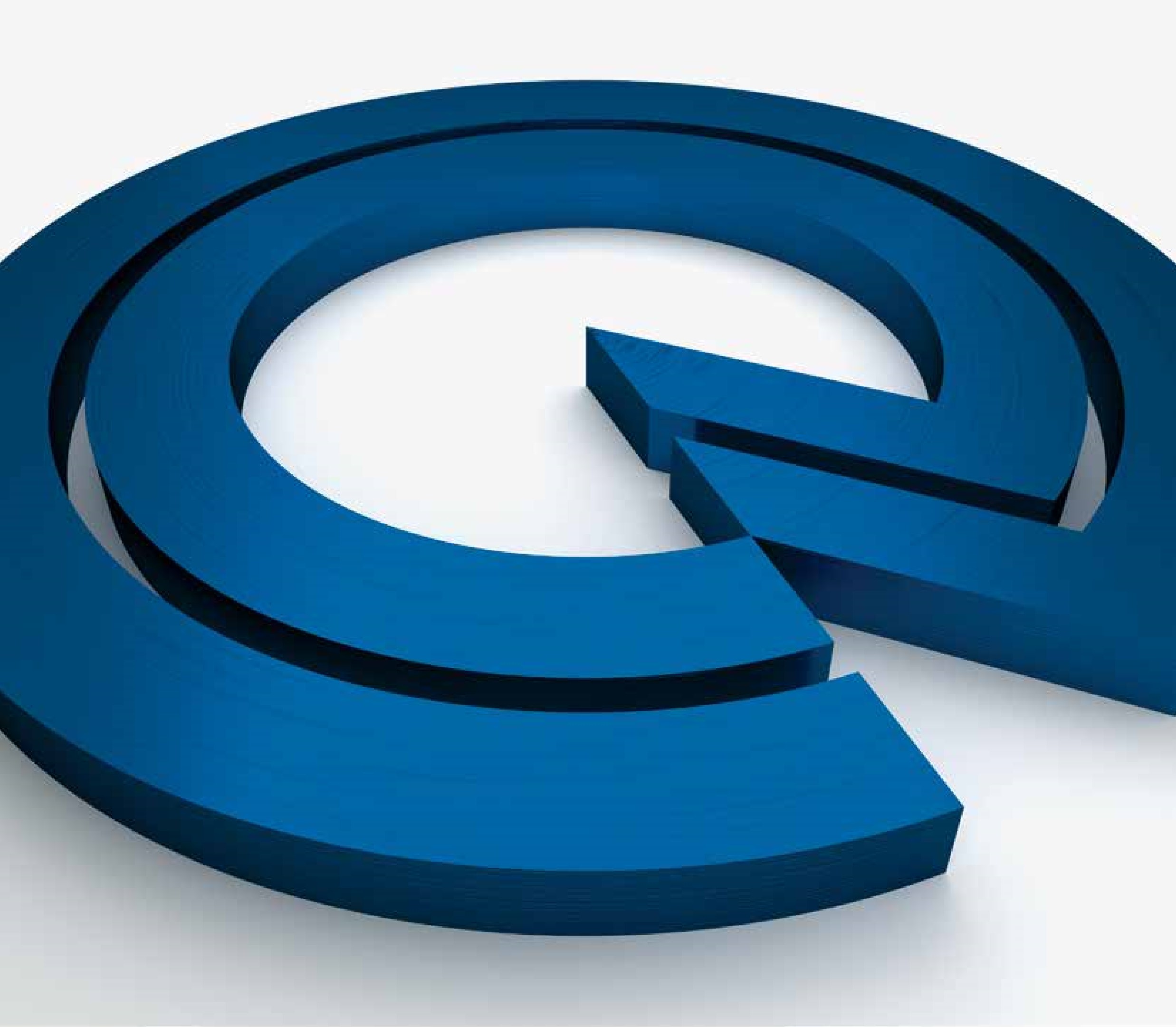 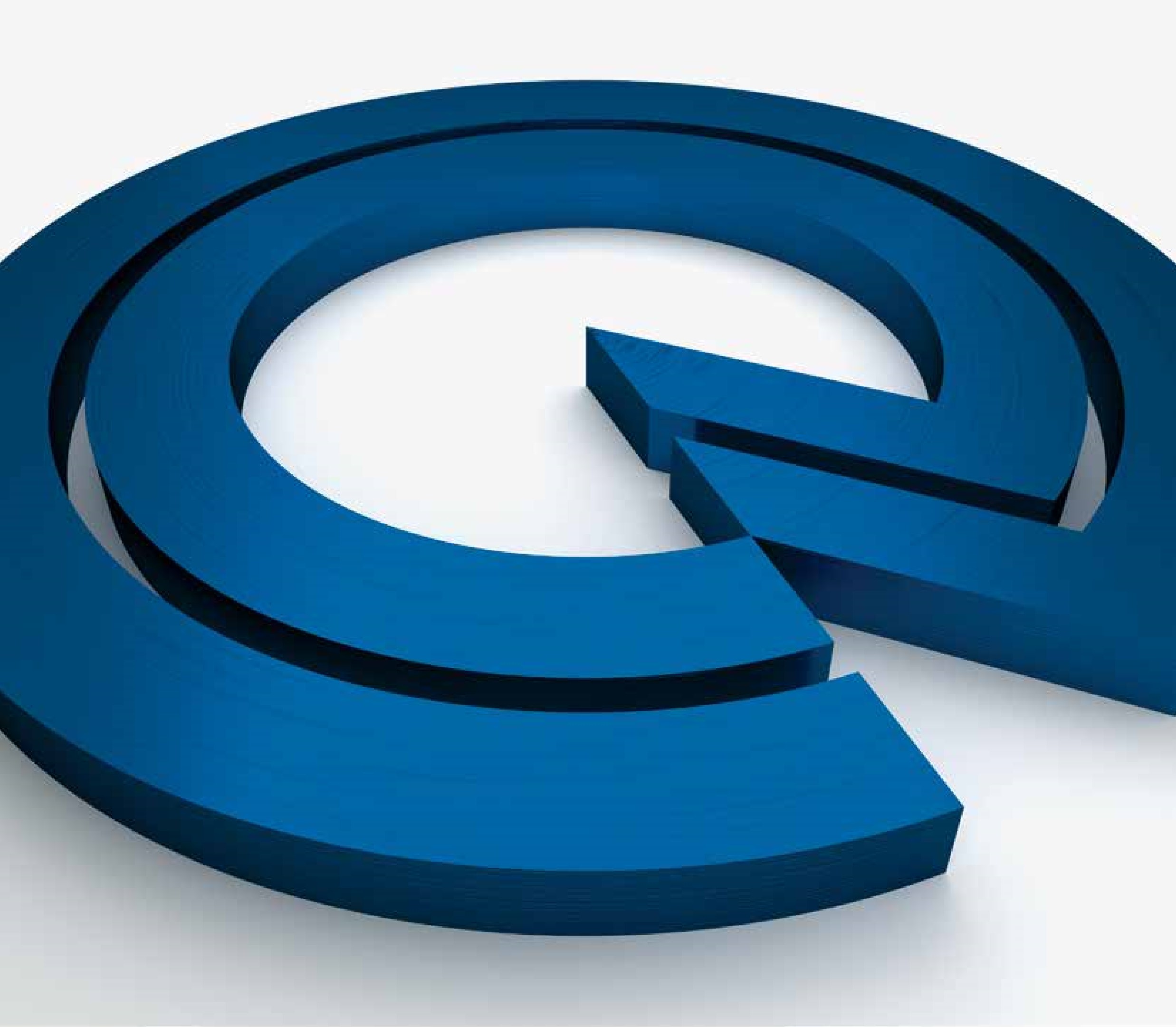 Romi: Desde 1930 produzindo tecnologia. desde a sua fundação, a companhia é reconhecida pelo foco na geração de produtos e soluções inovadoras, que lhe garante a liderança tecnológica entre os fabricantes de máquinas-ferramenta do mercado. seu complexo industrial figura entre os mais modernos e produtivos dos segmentos de máquinas-ferramenta, máquinas para plástico e fundidos de alta qualidade.investimentos contínuos em Pesquisa e Desenvolvimento resultam em produtos com tecnologia de ponta. a alta tecnologia aplicada às máquinas romi oferece aos clientes produtos altamente confiáveis, de alta precisão, eficientes e com grande flexibilidade para diversos tipos de processos de usinagem. aumentar a competitividade de seus clientes, este é o foco da área de P&d da romi.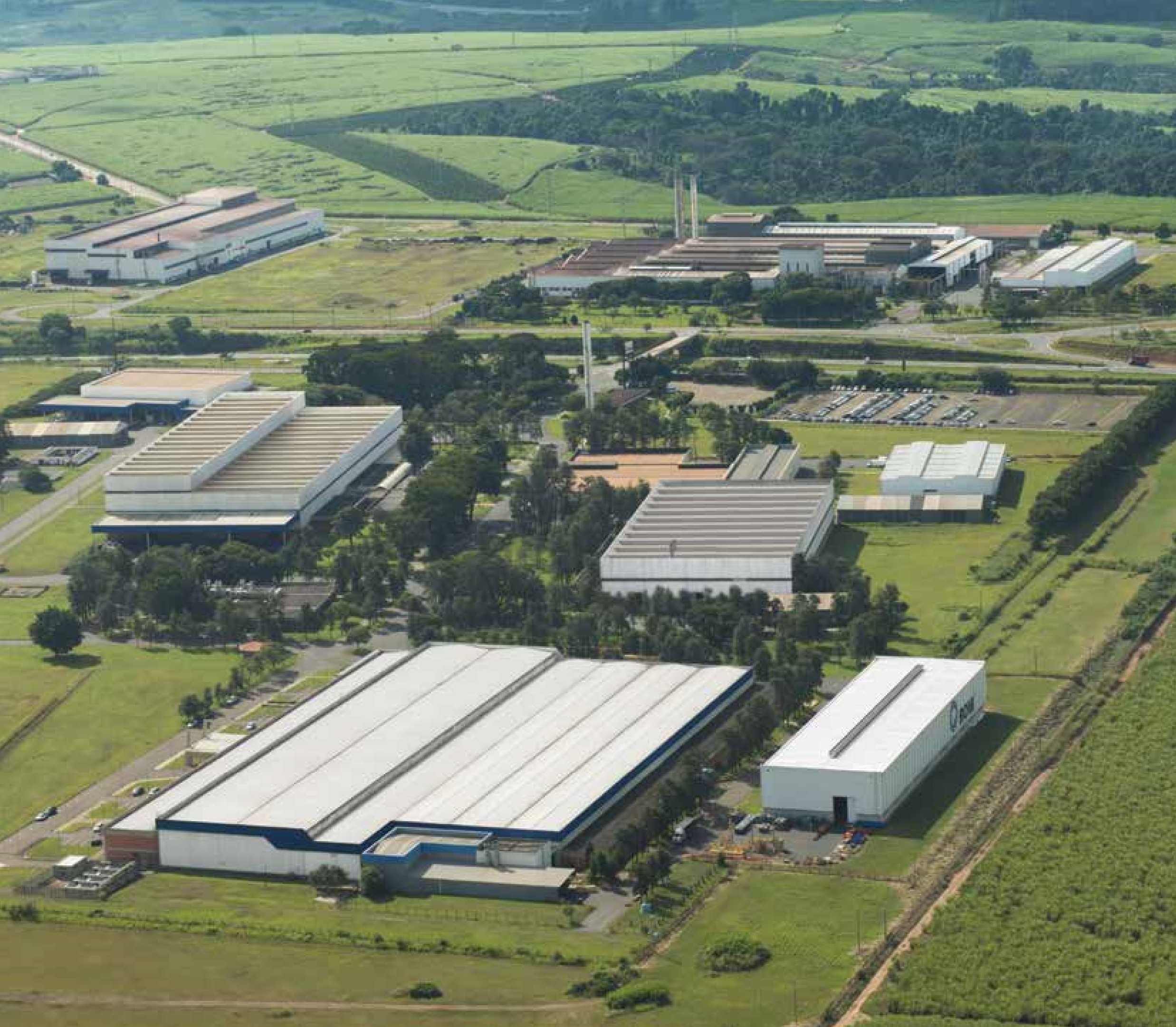 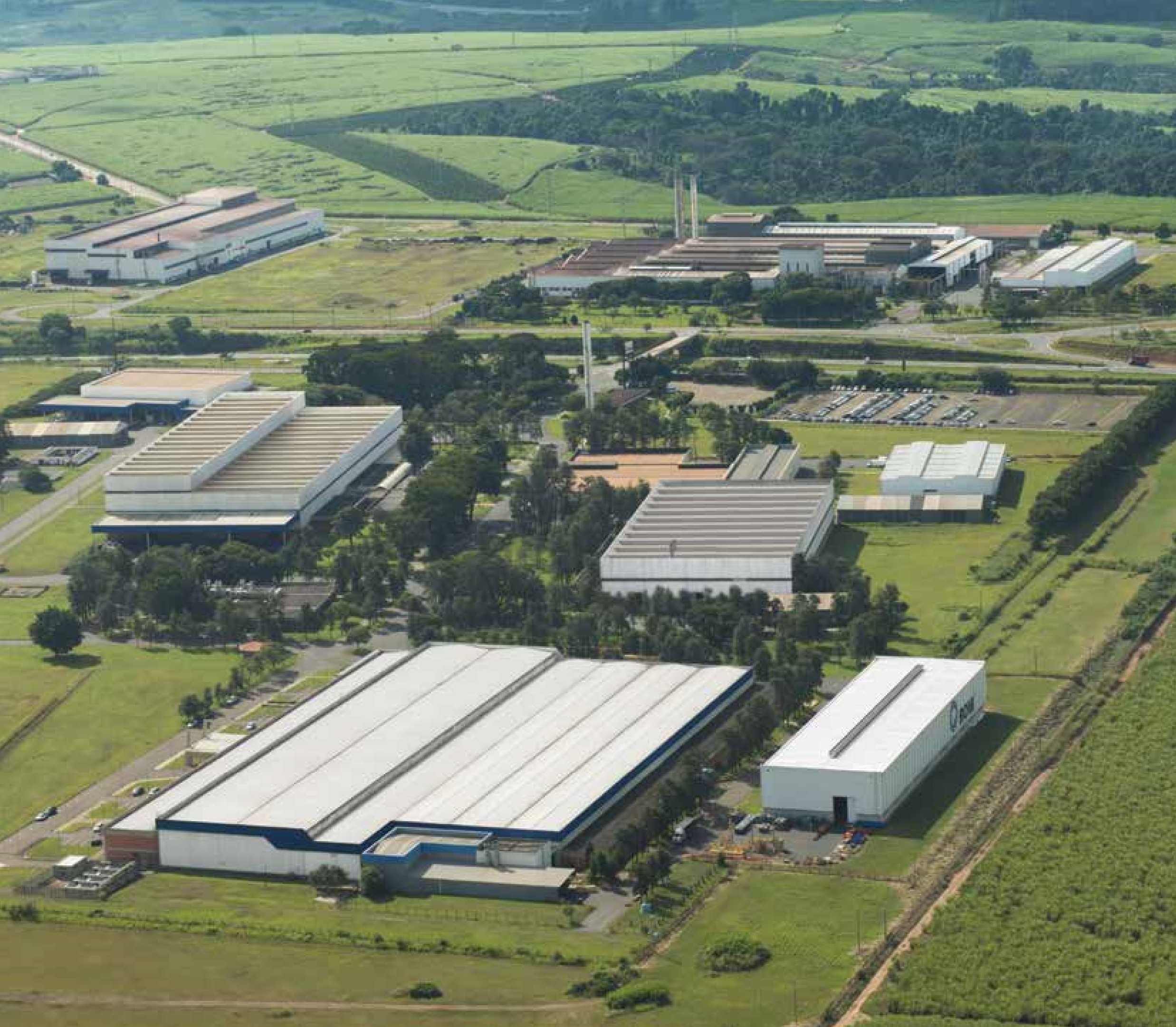 Presente em todo o Brasil e em mais de 60 países.a romi atende a todo o território nacional através de sua rede de filiais de venda, preparadas para dar suporte aos clientes e oferecer serviços que incluem pré e pós-vendas.Para atender ao mercado externo, mantém subsidiárias localizadas nos estados Unidos, méxico e europa e uma rede de distribuidores localizados em centros logísticos estratégicos ao redor do mundo, preparados para atender aos clientes localizados nos 5 continentes.Estrutura robusta 	os centros de torneamento romi G 550 e 	Possuem estrutura robusta, que oferece alta para usinagem à 	romi G 550mem ambientes de média e alta produção.  foram projetados para operar 	rigidez em operações severas de usinagem, além de estabilidade térmica e geométrica, 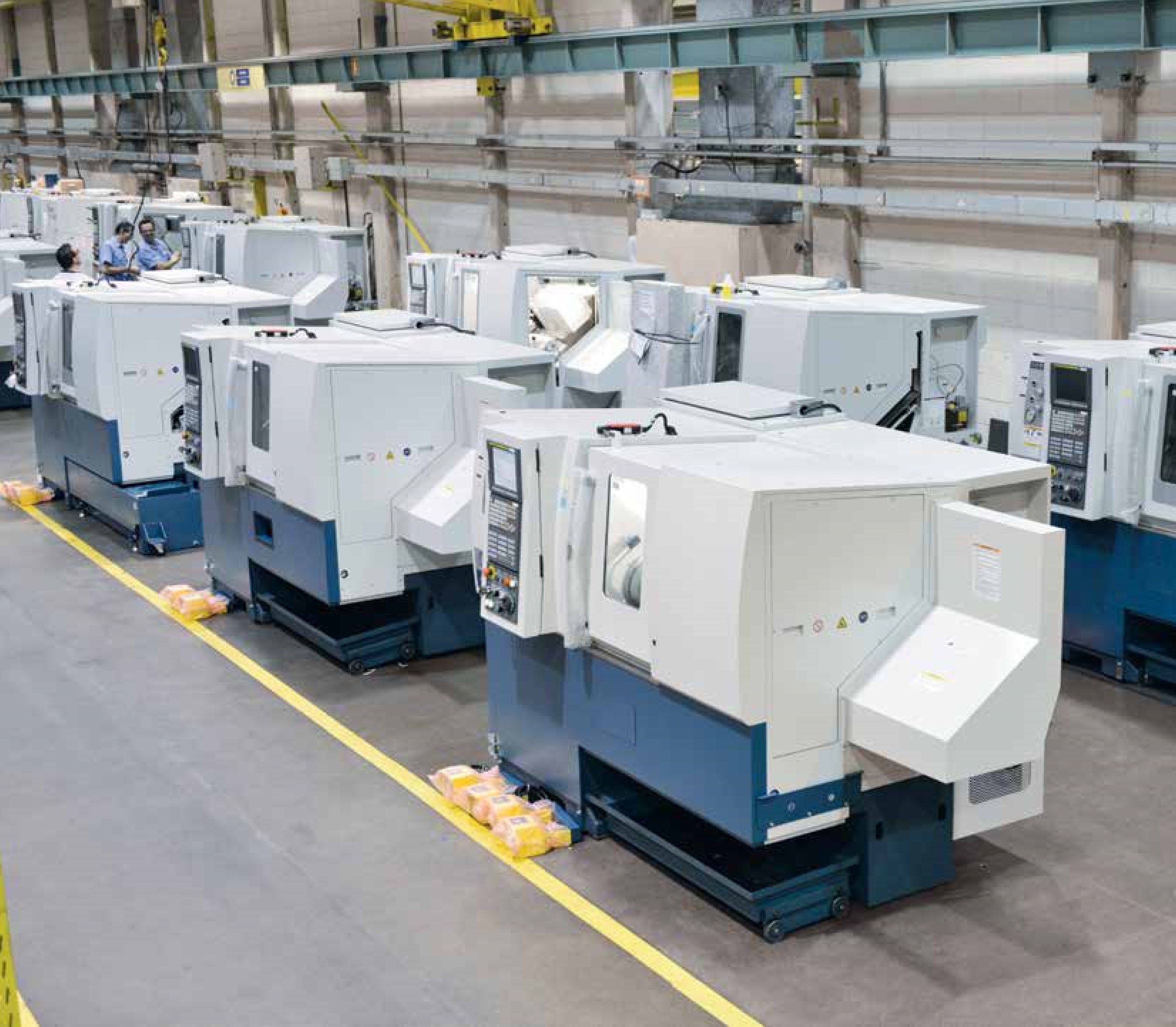 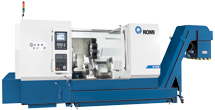 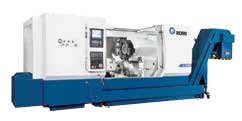 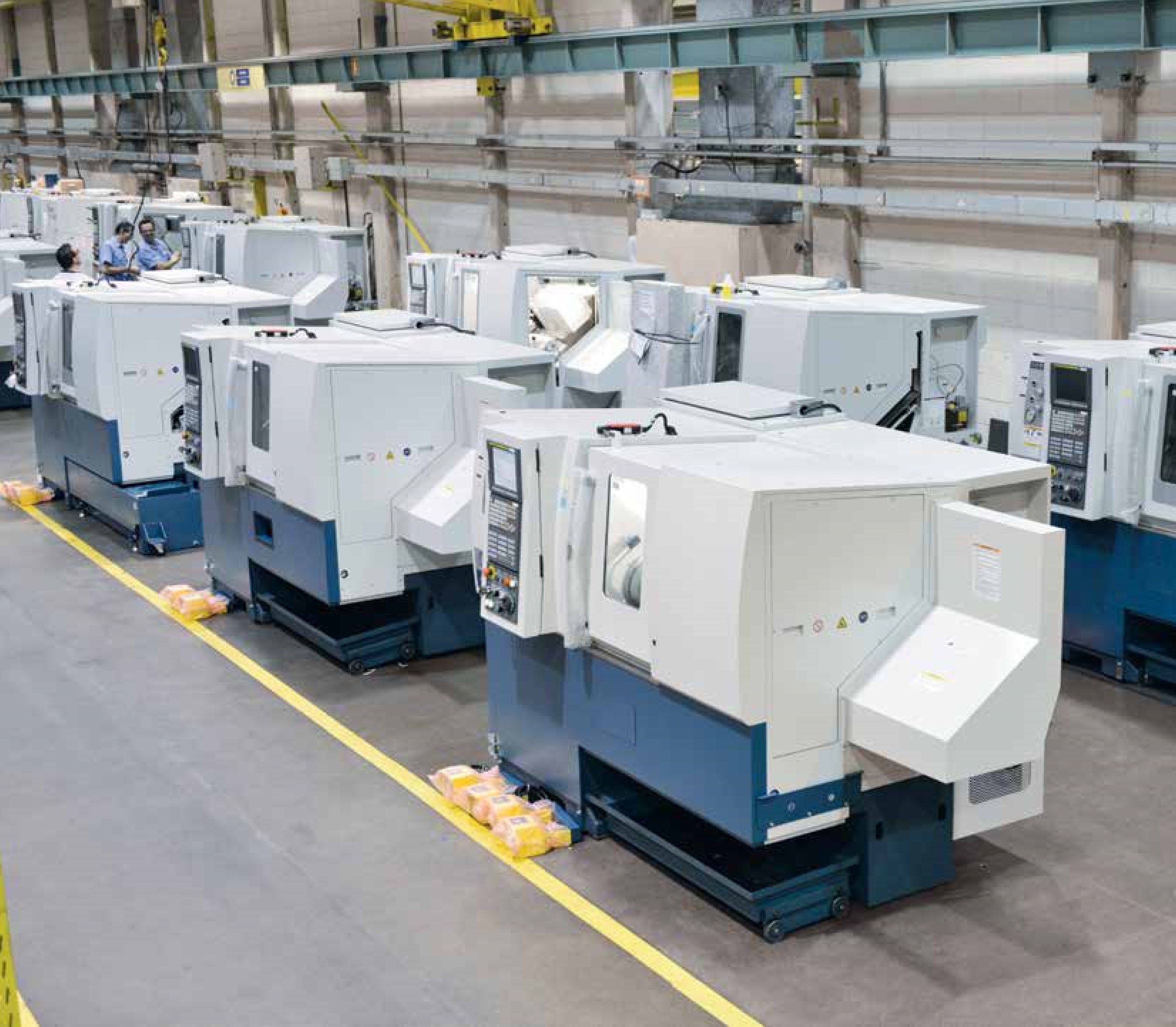 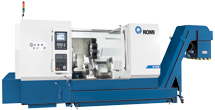 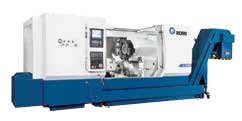 plena potência.	oferecem potência e torque elevados, 	garantindo precisão, alta performance e adequados para usinagem à plena potência.	produtividade.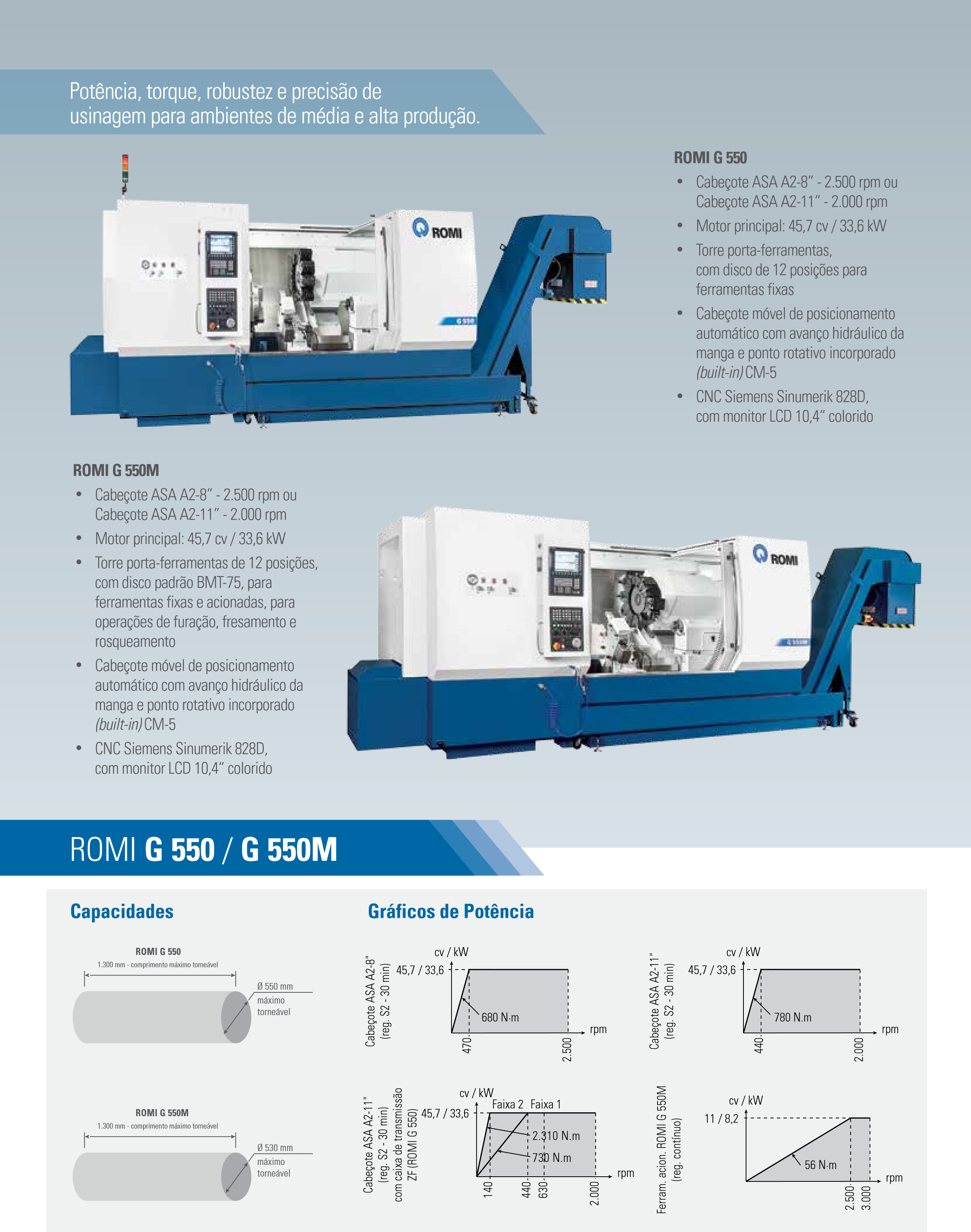 Estrutura Base monobloco de concepção robusta, projetada para oferecer rigidez e estabilidade da máquina em operações a plena potência. suas guias planas e prismáticas, temperadas por indução e retificadas, asseguram performance de deslocamento, absorção  de vibrações e precisão de usinagem.Cabeçote Consiste de um robusto cartucho com eixo-árvore apoiado em mancais de rolamento de alta precisão. Permite altas velocidades, garantindo alto desempenho mesmo sob severas condições de corte. a carcaça circular simétrica do cartucho, separada de sua base  por placas isolantes, reduz a transferência de calor para a base, minimizando o deslocamento da linha de centro  do eixo-árvore.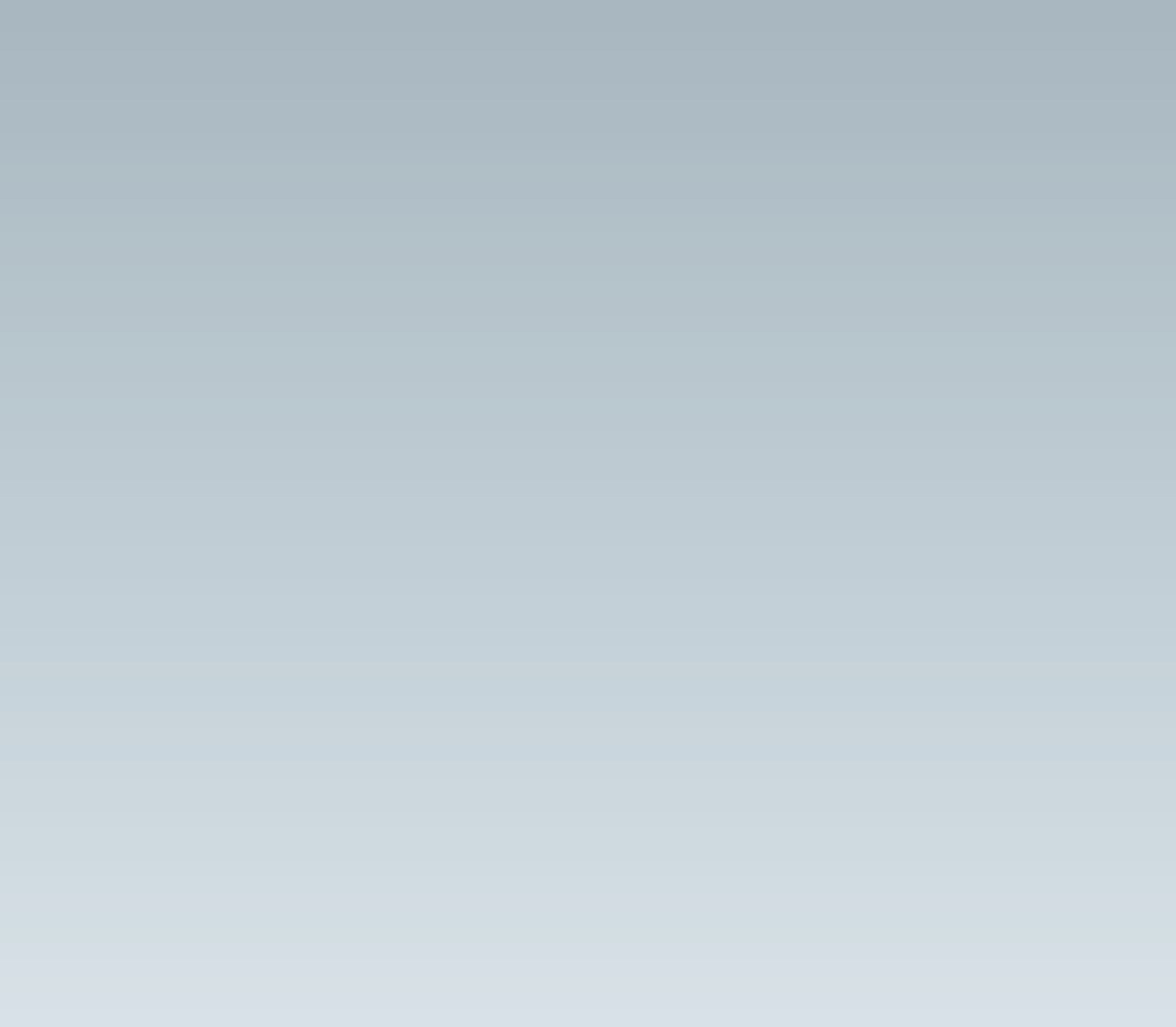 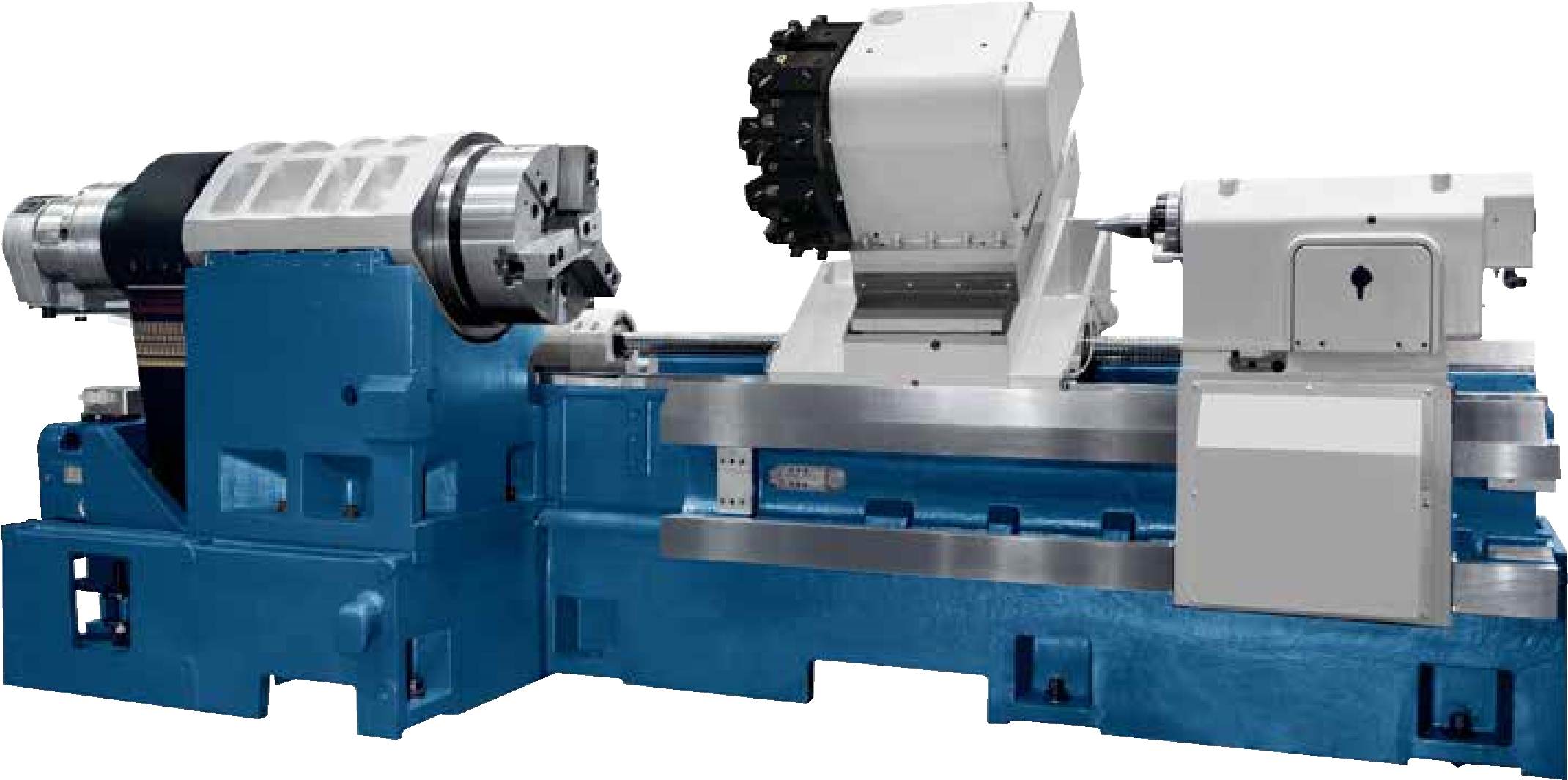 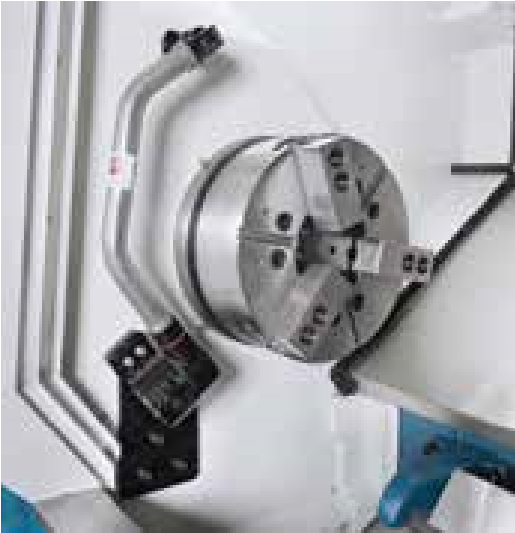 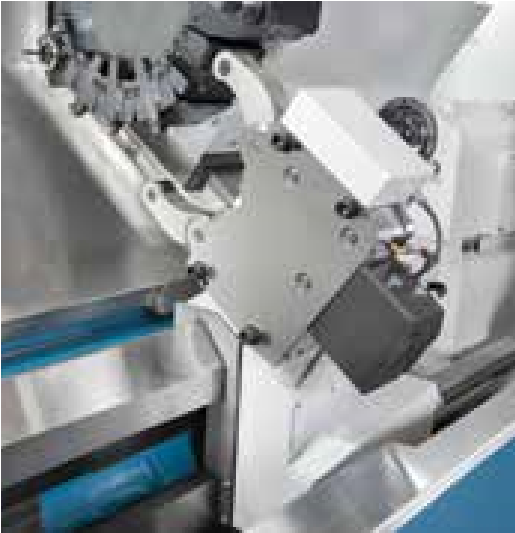 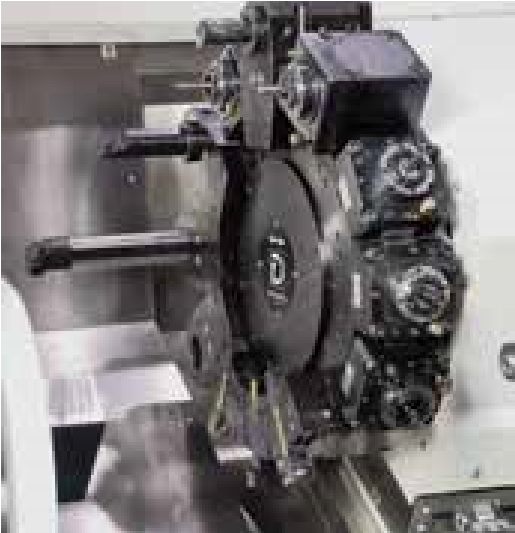 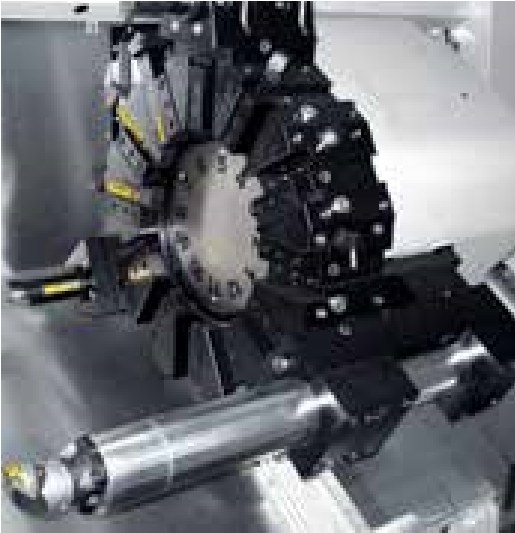 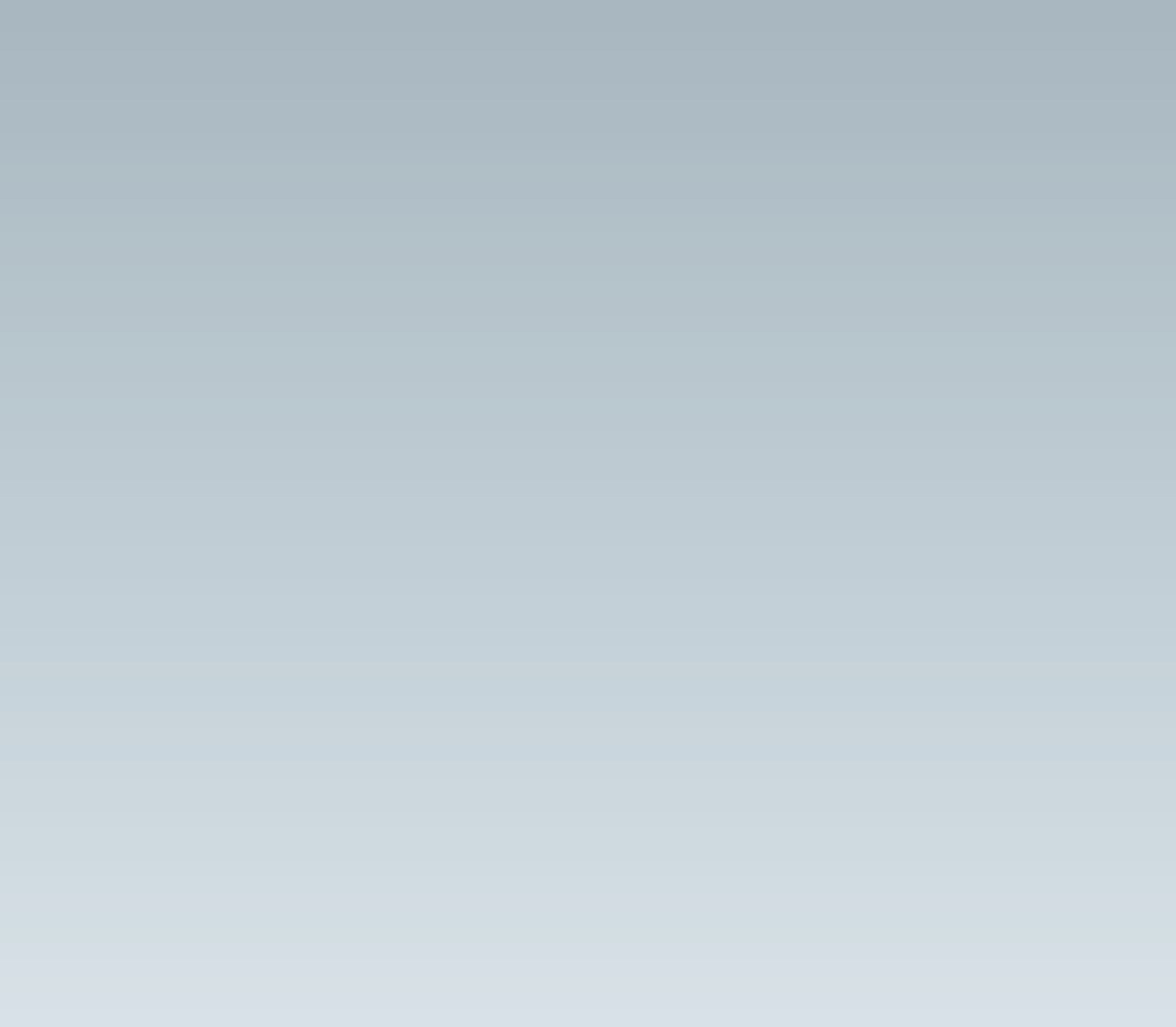 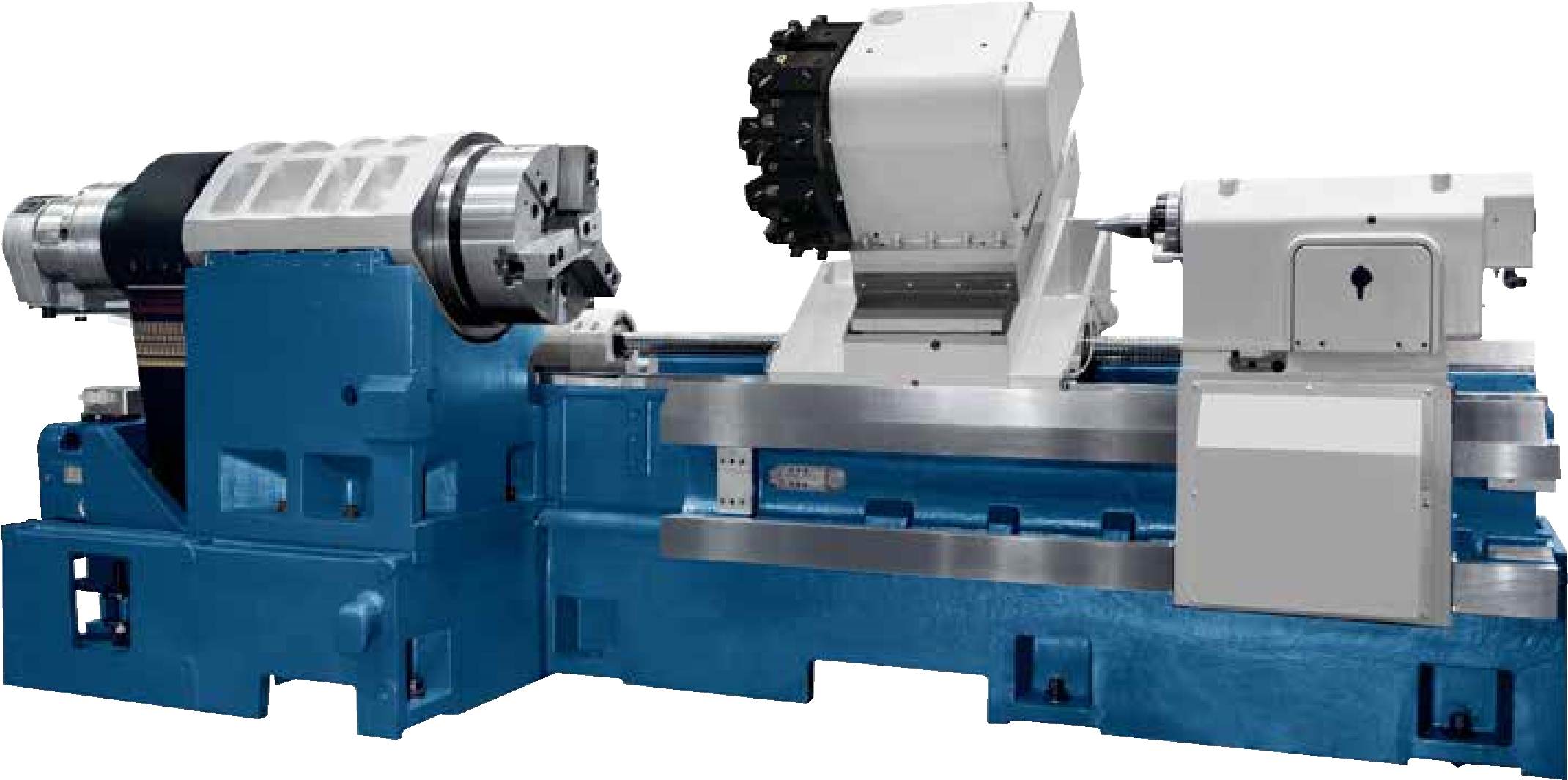 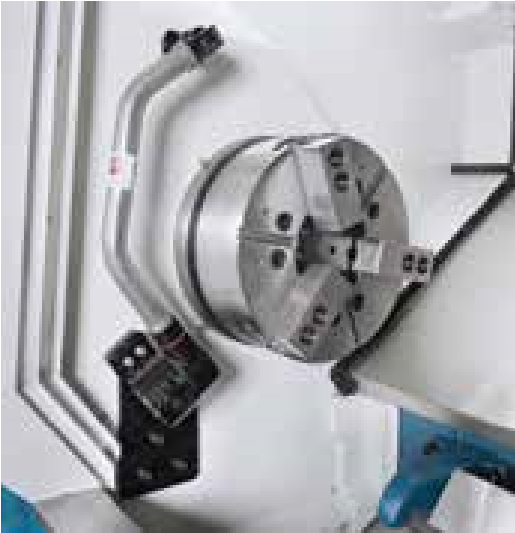 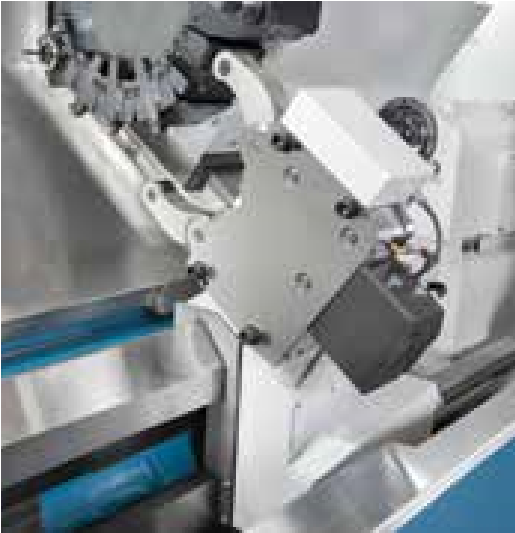 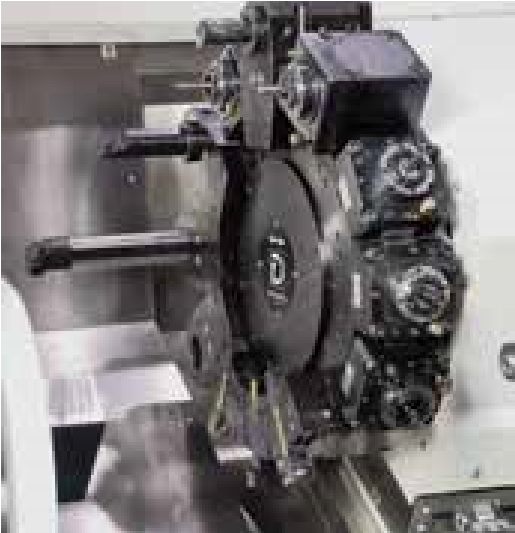 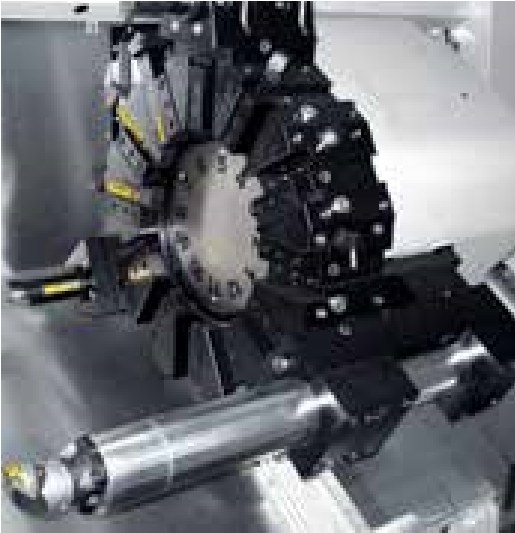 Guias da mesa Guias da mesa quadradas, temperadas por indução e retificadas.  oferecem rigidez e estabilidade em operações severas de usinagem.  as contraguias da mesa e carro transversal são revestidas com material de baixo coeficiente de atrito, permitindo excelente performance nos deslocamentos e acelerações.Cabeçote móvel dotado de acionamento hidráulico da manga, é extremamente rígido e foi projetado para assegurar alta estabilidade e maior precisão nas operações, mesmo em usinagens pesadas. o cabeçote móvel possui: • sistema automático de posicionamento sistema hidráulico de travamento do conjunto na base Ponta rotativa com rolamentos incorporados (built-in), que proporciona maior rigidez e amortecimento de vibrações para operações de desbaste pesado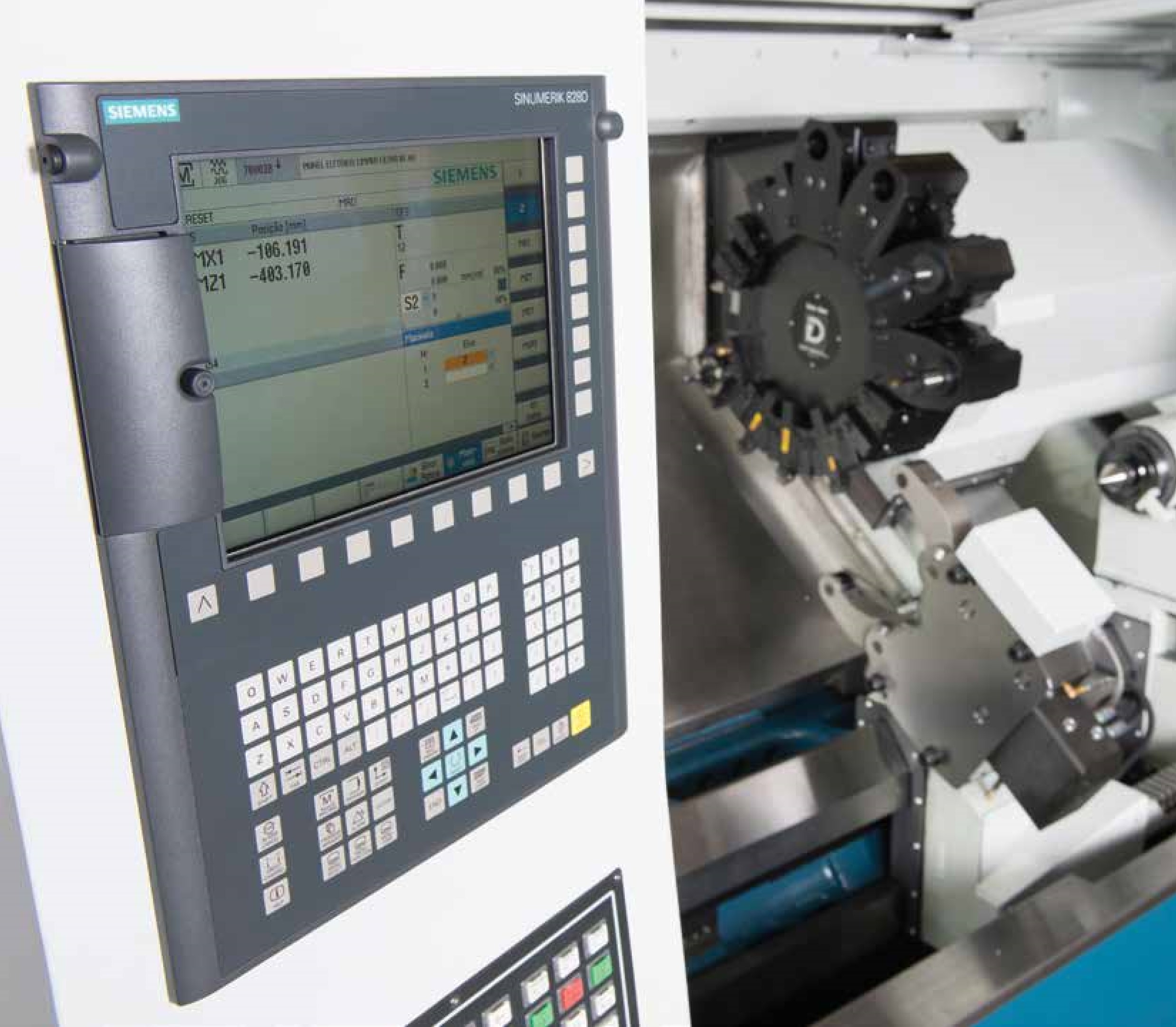 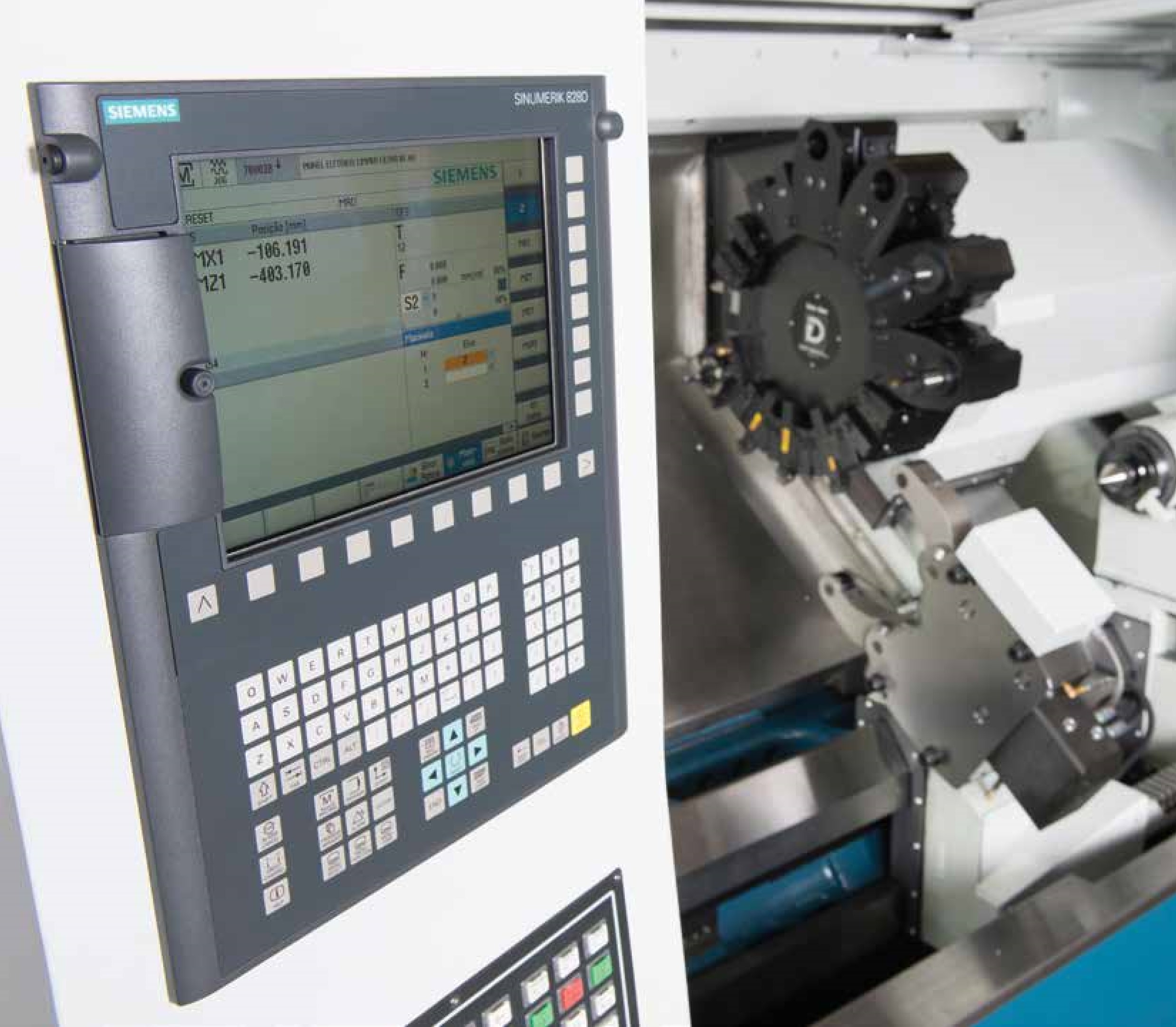 (*) sem transportador de cavacos(81) 99976 5709(71) 3341 6060(71) 99967 9031 (71) 3341 6060filial salvador, BA. . . (71) 3341 6060Bahia. . . . . . . . . . . . . . . .(71) 99967 9031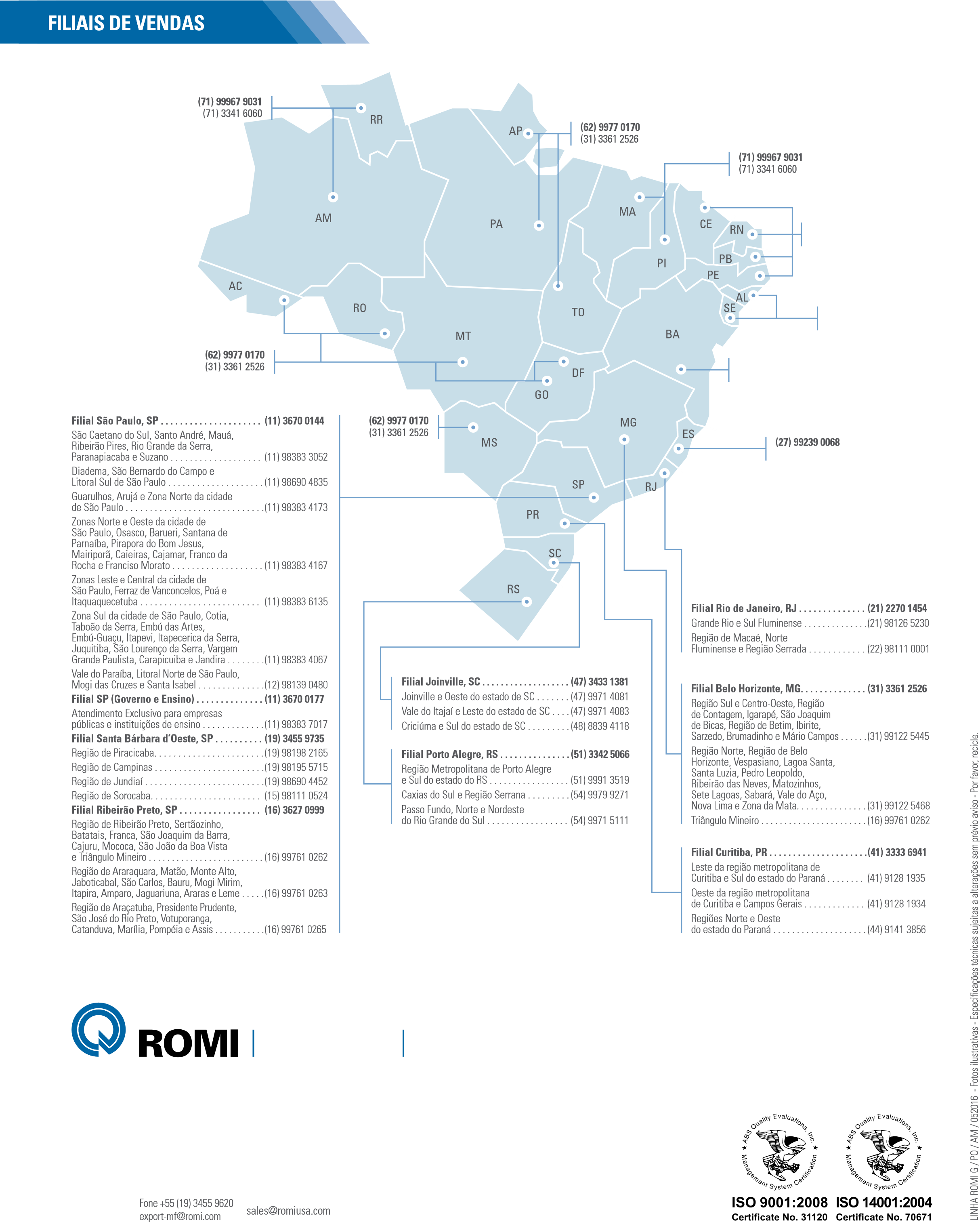 	W W W. r o m i . C o m	C o m P r e a G o r a @ r o m i . C o mindústrias Romi sA	Burkhardt+Weber	Romi na Alemanha	Romi na inglaterra	Romi no méxicorod. sP 304, Km 141,5 fertigungssysteme GmbH Gross Gerau, alemanha rugby, inglaterra Cidade do méxico, méxico santa Bárbara d’oeste sP reutlingen, alemanha sales@romi-europa.de sales@romiuk.com ventasmx@romi.com 13453 900 Brasil info@burkhardt-weber.de	Romi na frança	Romi na Espanha	Romi na itáliaRomi Atendimento	Romi nos EuA	st Priest, França	Barberà del Vallès, espanha Piacenza, itáliaAmérica latina	erlanger, KY, eUa	infos@romifrance.fr	info@romi.es	comerciale@romiitalia.itCNC siemens sinumerik 828DPossui monitor LdC colorido de 10,4” com softkeys para seleção e ativação de funções, telas no idiomas português, interfaces de comunicação: porta UsB, drive para cartão Compact Flash e interface para rede ethernet (opcional), oferecendo ao usuário flexibilidade para carregamento de programas e parâmetros.oferece excelentes recursos de criação e edição de programas de usinagem, como ciclos enlatados para CNC siemens sinumerik 828DPossui monitor LdC colorido de 10,4” com softkeys para seleção e ativação de funções, telas no idiomas português, interfaces de comunicação: porta UsB, drive para cartão Compact Flash e interface para rede ethernet (opcional), oferecendo ao usuário flexibilidade para carregamento de programas e parâmetros.oferece excelentes recursos de criação e edição de programas de usinagem, como ciclos enlatados para CNC siemens sinumerik 828DPossui monitor LdC colorido de 10,4” com softkeys para seleção e ativação de funções, telas no idiomas português, interfaces de comunicação: porta UsB, drive para cartão Compact Flash e interface para rede ethernet (opcional), oferecendo ao usuário flexibilidade para carregamento de programas e parâmetros.oferece excelentes recursos de criação e edição de programas de usinagem, como ciclos enlatados para torneamento e furação, funções de interpolação linear e circular, funções de abertura de roscas, funções de referência, sistemas de coordenadas, 256 pares de corretores de ferramentas, gerenciador de vida de ferramenta, 3 mbytes de memória, edição em background e excelentes recursos para simulação de usinagem 2d. além disso, disponibiliza o sistema conversacional ProgramGuide, que permite gerar programas de usinagem de forma fácil e rápida, através de recursos gráficos, sem a necessidade de códigos iso.torneamento e furação, funções de interpolação linear e circular, funções de abertura de roscas, funções de referência, sistemas de coordenadas, 256 pares de corretores de ferramentas, gerenciador de vida de ferramenta, 3 mbytes de memória, edição em background e excelentes recursos para simulação de usinagem 2d. além disso, disponibiliza o sistema conversacional ProgramGuide, que permite gerar programas de usinagem de forma fácil e rápida, através de recursos gráficos, sem a necessidade de códigos iso.torneamento e furação, funções de interpolação linear e circular, funções de abertura de roscas, funções de referência, sistemas de coordenadas, 256 pares de corretores de ferramentas, gerenciador de vida de ferramenta, 3 mbytes de memória, edição em background e excelentes recursos para simulação de usinagem 2d. além disso, disponibiliza o sistema conversacional ProgramGuide, que permite gerar programas de usinagem de forma fácil e rápida, através de recursos gráficos, sem a necessidade de códigos iso.torneamento e furação, funções de interpolação linear e circular, funções de abertura de roscas, funções de referência, sistemas de coordenadas, 256 pares de corretores de ferramentas, gerenciador de vida de ferramenta, 3 mbytes de memória, edição em background e excelentes recursos para simulação de usinagem 2d. além disso, disponibiliza o sistema conversacional ProgramGuide, que permite gerar programas de usinagem de forma fácil e rápida, através de recursos gráficos, sem a necessidade de códigos iso.torneamento e furação, funções de interpolação linear e circular, funções de abertura de roscas, funções de referência, sistemas de coordenadas, 256 pares de corretores de ferramentas, gerenciador de vida de ferramenta, 3 mbytes de memória, edição em background e excelentes recursos para simulação de usinagem 2d. além disso, disponibiliza o sistema conversacional ProgramGuide, que permite gerar programas de usinagem de forma fácil e rápida, através de recursos gráficos, sem a necessidade de códigos iso.torneamento e furação, funções de interpolação linear e circular, funções de abertura de roscas, funções de referência, sistemas de coordenadas, 256 pares de corretores de ferramentas, gerenciador de vida de ferramenta, 3 mbytes de memória, edição em background e excelentes recursos para simulação de usinagem 2d. além disso, disponibiliza o sistema conversacional ProgramGuide, que permite gerar programas de usinagem de forma fácil e rápida, através de recursos gráficos, sem a necessidade de códigos iso.Características técnicasCaracterísticas técnicasCaracterísticas técnicasCaracterísticas técnicasRomi G 550Romi G 550mRomi G 550mRomi G 550mRomi G 550mCapacidadediâmetro máximo sobre proteções (eixo Z)mm685685diâmetro máximo torneávelmm550530Comprimento máximo (torn. entre pontas)mm1.3001.300Curso transversal do carro (eixo X)mm280280Curso longitudinal do carro (eixo Z)mm1.3401.340Cabeçotenariz do eixo-árvoreasaa2-8”a2-8”a2-11”a2-8”a2-11”diâmetro do furo do eixo-árvoremm104104142104142diâmetro interno do rolamento frontalmm150150200150200Faixa de velocidadesDirect driverpm2 a 2.5002 a 2.5002 a 2.0002 a 2.5002 a 2.000faixa 1Com caixa de redução (ZF) faixa 2rpm--6 a 630	-	-	-	-	-	-faixa 1Com caixa de redução (ZF) faixa 2rpm--2 a 2.000	-	-	-	-	-	-Avançosavanço rápido transversal (eixo X)m/min20202020avanço rápido longitudinal (eixo Z)m/mim24242424torre porta-ferramentastorre tipo ttorre tipo mtorre tipo mtorre tipo mnúmero de posições / ferramentasun12121212sistema de fixação do suporte de ferramentaromiBmt-75Bmt-75Bmt-75suporte de ferram. para torneamento externomm32 x 3225 x 2525 x 2525 x 25suporte de ferram. para torneamento internommø 50ø 50ø 50ø 50suporte para ferram. rotativa axial frontaldin 6499-er 40 (ø 3 - ø 26 mm)er 40 (ø 3 - ø 26 mm)er 40 (ø 3 - ø 26 mm)suporte para ferram. rotativa radialdin 6499-er 40 (ø 3 - ø 26 mm)er 40 (ø 3 - ø 26 mm)er 40 (ø 3 - ø 26 mm)Faixa de velocidades para ferram. acionadarpm-3 a 3.0003 a 3.0003 a 3.000motor da ferramenta acionada (reg. contínuo)cv / kW-11 / 8,211 / 8,211 / 8,2tempo giro estação / estaçãos0,70,50,50,5tempo giro de 180° da torres1,91,361,361,36Cabeçote móvelCurso de cabeçote móvelmm1.1431.1431.1431.143Curso máximo da mangamm130130130130diâmetro da mangamm120120120120Posicionamento do corpoautomáticoautomáticoautomáticoautomáticoFixação do corpohidráulicohidráulicohidráulicohidráulicoacionamento da mangahidráulicohidráulicohidráulicohidráulicosede interna da mangaCm5 (built-in)5 (built-in)5 (built-in)5 (built-in)motor e potência instalada motor principal ca (regime s2 - 30min)cv / kW45,7 / 33,645,7 / 33,645,7 / 33,645,7 / 33,6Potência total instaladakVa50505050Dimensões e peso (aproximado) (*)Área ocupada (frente x lateral)mm6.320 x 2.3106.320 x 2.3106.320 x 2.3106.320 x 2.310Peso líquido (aproximado)kg7.2007.2007.2007.200